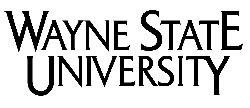 DraftRequisitionDraftRequisitionDraftRequisitionDraftRequisitionDraftRequisitionRequisition No.Requisition DateRequisition No.Requisition DateAccount FOPALAccount Index NoAccount FOPALAccount Index NoPage 	     of 	 Page 	     of 	 Page 	     of 	 Fiscal YearFiscal YearRequestor Name:Requestor Name:Requestor Name:E-MailE-MailPO Vendor Number (if known)PO Vendor Number (if known)Vendor Name (optional)Vendor Name (optional)Vendor Name (optional)Mandatory (Y/N)Mandatory (Y/N)Mandatory (Y/N)Attachment (Y/N)Attachment (Y/N)Requestor DeptRequestor DeptRequestor DeptPhonePhoneFaxPrior PO (if known)Prior PO (if known)addressaddressaddress Internal Delivery Address Internal Delivery Address Internal Delivery Address Internal Delivery Address Internal Delivery Address Internal Delivery AddressRequired Date:Required Date:city state zip country (if not USA)city state zip country (if not USA)city state zip country (if not USA)Quote NumberQuote NumberQuoted by ( Name )Quoted by ( Name )Quoted by ( Name )Quote DateQuote DateQuote DateQuote DateQuote DateLineNo.RequiredDateQuantityUnit  of  Meas.CmodCodeVendor Part No.Description/CommentsLine Distribution AccountingUnitPriceDiscountFactorTotalNOTES:NOTES:NOTES:NOTES:NOTES:NOTES:NOTES:NOTES:Total AmountDepartmental Approval:  ____________________________________